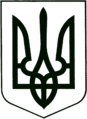 УКРАЇНАМОГИЛІВ-ПОДІЛЬСЬКА МІСЬКА РАДА
ВІННИЦЬКОЇ ОБЛАСТІР О З П О Р Я Д Ж Е Н Н ЯМІСЬКОГО ГОЛОВИПро визначення відповідальної особи за підключення ЦНАП до ВІС ДМС	З метою надання громадянам України адміністративних послуг відповідно до Законів України “Про Єдиний державний демографічний реєстр та документи, що підтверджують громадянство України, посвідчують особу чи її спеціальний статус”, “Про громадянство України”, “Про порядок виїзду з України і в’їзду в Україну громадян України”, “Про адміністративні послуги”, керуючись ст.42 Закону України “Про місцеве самоврядування в Україні”,Визначити начальника відділу «Центр надання адміністративних послуг» Могилів-Подільської міської ради  Живилко Людмилу Миколаївну відповідальною за підключення ЦНАП до відомчої інформаційної системи Державної міграційної служби України для внесення інформації до Єдиного державного демографічного реєстру, видачі паспорта громадянина України, паспорта громадянина України для виїзду за кордон.Контроль за виконанням даного розпорядження залишаю за собою. Міський  голова 			         		Геннадій  ГЛУХМАНЮК